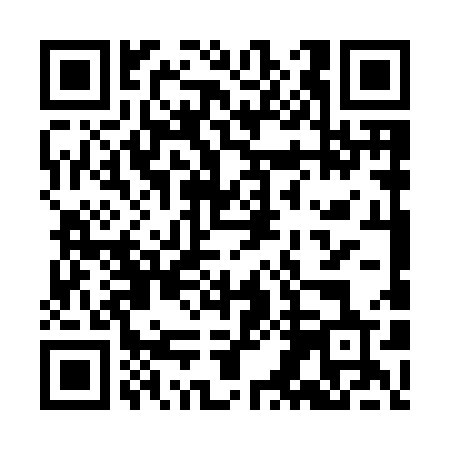 Ramadan times for Kalappuszta, HungaryMon 11 Mar 2024 - Wed 10 Apr 2024High Latitude Method: Midnight RulePrayer Calculation Method: Muslim World LeagueAsar Calculation Method: HanafiPrayer times provided by https://www.salahtimes.comDateDayFajrSuhurSunriseDhuhrAsrIftarMaghribIsha11Mon4:284:286:1112:003:595:505:507:2812Tue4:264:266:0912:004:005:525:527:2913Wed4:234:236:0712:004:015:535:537:3114Thu4:214:216:0511:594:025:555:557:3215Fri4:194:196:0311:594:045:565:567:3416Sat4:174:176:0111:594:055:585:587:3617Sun4:154:155:5911:594:065:595:597:3718Mon4:134:135:5711:584:076:016:017:3919Tue4:104:105:5511:584:086:026:027:4120Wed4:084:085:5311:584:096:046:047:4221Thu4:064:065:5111:574:116:056:057:4422Fri4:034:035:4911:574:126:076:077:4523Sat4:014:015:4711:574:136:086:087:4724Sun3:593:595:4511:574:146:096:097:4925Mon3:563:565:4211:564:156:116:117:5126Tue3:543:545:4011:564:166:126:127:5227Wed3:523:525:3811:564:176:146:147:5428Thu3:493:495:3611:554:186:156:157:5629Fri3:473:475:3411:554:196:176:177:5730Sat3:453:455:3211:554:206:186:187:5931Sun4:424:426:3012:545:217:197:199:011Mon4:404:406:2812:545:237:217:219:032Tue4:374:376:2612:545:247:227:229:053Wed4:354:356:2412:545:257:247:249:064Thu4:324:326:2212:535:267:257:259:085Fri4:304:306:2012:535:277:277:279:106Sat4:284:286:1812:535:287:287:289:127Sun4:254:256:1612:525:297:307:309:148Mon4:234:236:1412:525:307:317:319:169Tue4:204:206:1212:525:317:327:329:1810Wed4:184:186:1012:525:327:347:349:20